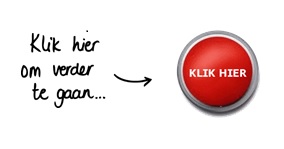 Onderwerp: ouderinformatie aanmelding bij VO (Voortgezet Onderwijs)Apeldoorn, november 2021Beste ouders/verzorgers van groep 8 leerlingen,In het kader van de overgang van uw dochter/zoon naar het voortgezet onderwijs willen wij u graag informeren over een aantal belangrijke zaken.De leerkracht van groep 8 zal in de periode van november 2021 t/m februari 2022 het leidend schooladvies van uw zoon of dochter voor het Voortgezet Onderwijs met u bespreken. Daarnaast maakt de leerkracht van groep 8 een onderwijskundig rapport. Om u goed te informeren zetten wij een aantal belangrijke data met acties voor u op een rij:Voor 1 maart 2022:De leerkracht van groep 8 geeft een leidend schooladvies en maakt een onderwijskundig rapport en heeft dat met u als ouder besproken. Dit onderwijskundig rapport heeft de naam overstapdocument.U als ouder, zoekt een VO-school die past bij het leidend advies van uw zoon of dochter. De ouder vult het aanmeldingsformulier van de VO-school van keuze in.De ouder levert het door (beide) gezaghebbende ouders ondertekende aanmeldingsformulier zelf bij de VO-school van keuze in. Dit in het kader van de AVG.Periode februari/maart 2022:De leerkracht zet het onderwijskundig rapport uiterlijk 28 februari digitaal klaar (25 februari 2022 is de laatste werkdag voor de vakantie). De VO-school haalt deze vervolgens vanaf maandag 1 maart op.Periode april/mei 2022:De VO-school laat de ouders en de basisschool uiterlijk na 6 weken na binnenkomst van aanmelding en Onderwijskundig rapport bij VO-school, dus rond 12 april weten of de leerling is toegelaten of dat er een langere periode van 4 weken nodig is tot 10 mei om te bepalen of de leerling kan worden toegelaten.Indien dit nog niet duidelijk is en er wellicht een andere school beter passend is, overlegt de VO-school dit met de ouders en de basisschool.De Apeldoornse basisscholen nemen de Eindtoets af. Er is in Apeldoorn door het PCBO gekozen voor IEP en door de VOG en Leerplein055 voor de CITO Eindtoets. De SBO-scholen nemen de Route 8 eindtoets af. De data hiervoor horen de ouders van de eigen basisschool.Als de uitslag van de Eindtoets binnen is gekomen, wordt deze digitaal met het VO gedeeld. De leerkracht bekijkt de uitslagen en bepaalt of er een heroverweging naar een hoger advies moet plaats vinden. De heroverweging wordt besproken met de ouders. Indien dit leidt tot een aangepast schooladvies, zoekt de basisschool contact met de VO-school van keuze en levert digitaal de heroverweging met de uitslag van de Eindtoets aan.Juni 2022:De VO-school bekijkt de heroverwegingen en bepaalt voor iedere leerling definitief in welke brugklas de leerling wordt geplaatst. De brugklasleerlingen worden uitgenodigd om kennis te maken op woensdagmiddag 8 juni op de VO-school waar zij zijn toegelaten. Ze horen dan ook in welke brugklas de leerling is geplaatst.Wij hopen u hiermee voldoende geïnformeerd te hebben. Zijn er nog vragen, neemt u dan s.v.p. contact op met de leerkracht groep van 8 of de VO-school van keuze of het VO Loket Passend Onderwijs van het VO of met stuurgroep de Klik via deklik@swvapeldoornpo.nl Stuurgroep de Klik bestaat uit medewerkers vanuit het PO en VO en werkt samen met een werkgroep aan de doorgaande lijn in het PO en VO. Meer informatie over de Klik kunt u vinden op de website Passend Onderwijs van het SWV PO en VO.Met vriendelijke groet,Namens de besturen en scholen in het PO en VO Stuurgroep de Klik